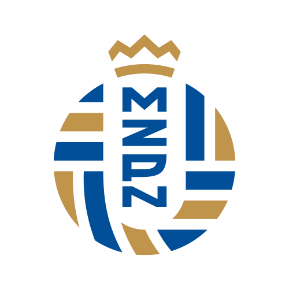  Małopolski Związek Piłki Nożnej      ul. Solskiego 1     31-216 KrakówOŚWIADCZENIE UCZESTNIKA: Ja niżej podpisany/-a oświadczam, że spełniam określone poniżej warunki umożliwiające udział w spotkaniu szkoleniowym z cyklu 
„SZKOLENIOWE PONIEDZIAŁKI” w dniu 21.02.2022:(1) Nie jestem osobą zakażoną COVID-19 (obecnie nie występują u mnie ani moich domowników oraz nie występowały w ciągu ostatnich dwóch tygodni objawy infekcji m.in. gorączka, kaszel, katar, wysypka, bóle mięśni, bóle gardła). (2) Nie mieszkam wspólnie z osobami będącymi w trakcie obowiązkowej izolacji lub kwarantanny. (3) W ciągu ostatnich 14 dni nie miałem/am kontaktu z osobą podejrzaną o zakażenie, zachorowanie lub skierowanej do izolacji. (4) Jestem świadomy/a, iż podanie nieprawdziwych informacji naraża na kwarantannę wszystkich uczestników wydarzenia wraz z osobami je organizującymi. (5) Przyjmuję do wiadomości, że ponoszę całkowitą odpowiedzialność za podanie nieprawidłowych informacji w zakresie mojego stanu zdrowia. (6) Oświadczam, iż zapoznałem/am się z zaleceniami obowiązującymi w czasie trwania epidemii i nie mam do nich żadnych zastrzeżeń. (7) Zobowiązuję się również do przekazania informacji, gdyby w trakcie wydarzenia lub okresie bezpośrednio po wydarzeniu następującym pojawiły się zmiany w stanie mojego zdrowia, które mogą wskazywać na zakażenie koronawirusem.Informacja o przetwarzaniu danych osobowych: MAŁOPOLSKI ZWIĄZEK PIŁKI NOŻNEJ (MZPN), ul. Solskiego 1, 31-216 Kraków,  (mzpnkrakow.pl), jako administrator danych informuje, że Państwa dane będą przetwarzane w celach związanych z przygotowaniem i organizowaniem wydarzenia, w szczególności zapewnienia bezpieczeństwa uczestników, na podstawie prawnie uzasadnionego interesu administratora (art. 6 ust. 1 lit. f RODO) oraz na podstawie ustaw i rozporządzeń dotyczących epidemii COVID-19 (art. 6 ust. 1 lit. c oraz art. 9 ust. 2 lit. i RODO). Przysługuje Państwu prawo żądania dostępu, aktualizacji, ograniczenia przetwarzania oraz wniesienia sprzeciwu na dalsze ich przetwarzanie na zasadach określonych w art. 15-22 RODO. Dane mogą być udostępniane podmiotom, które są upoważnione do tego na podstawie przepisów prawa, mogą zostać udostępnione również GIS (Główny Inspektorat Sanitarny) i służbom porządkowym. W sprawach spornych dotyczących przetwarzania danych osobowych przysługuje Panu prawo wniesienia skargi do Prezesa UODO (uodo.gov.pl). Podanie danych jest dobrowolne, ale niezbędne do spełnienia wskazanego celu. Dane będą przetwarzane przez okres do miesiąca czasu po zakończeniu wydarzenia. W celu skorzystania ze swoich praw należy skontaktować się z administratorem lub Inspektorem Ochrony Danych Osobowych. MZPN pobiera od Państwa dane kontaktowe w postaci imienia, nazwiska i nr telefonu na wypadek stwierdzenia u któregoś z uczestników zakażenia SARS-CoV-2 w celu poinformowania Państwa o ewentualnym kontakcie z osoba zakażoną. Dane oświadczającego (prosimy o czytelne wypełnienie)____________________________ _____________________________ _____________________ Imię i nazwisko:		 	Numer kontaktowy: 			Data i podpis: